AL PERSONALE DOCENTE SCUOLA PRIMARIA E SECONDARIA DI 1°GRADO           Al D.S.G.A.ALBO&WEBATTIOggetto:    Adozione dei libri di testo  nella scuola primaria e secondaria di 1°grado                   2018/2019 : organigramma di consultazione Per i consequenziali adempimenti si comunica che la consultazione dei libri muniti dalle case editrici è così articolata	:da lunedì 16   aprile 2018a   lunedì 23  aprile 2018 dalle ore 15:00 alle ore 17:00 nel plesso di scuola primaria di Pratola Serra  e precisamente nell’ ufficio di dirigenza .E’ stato predisposto un apposito registro relativo alla consultazione dei libri di testo.Le SS.LL. sono invitate ad apporre la firma per presa visione.Nel confidare nella consueta collaborazione si inviano cordiali saluti.Il Dirigente ScolasticoProf.ssa Flora CarpentieroFirma autografa sostituita a mezzo stampaAi sensi dell’art.3 comma 2 D.Lvo 39/93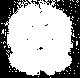 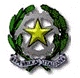         MIURISTITUTO COMPRENSIVO STATALEPRATOLA SERRAPOLO UNICO DI PRATOLA SERRA-MONTEFALCIONE-TUFO-SAN MICHELE DI PRATOLA-SERRA DI PRATOLA  VIA SAUDELLE, 24 - CAP 83039  PRATOLA SERRA -  AVe-mail: avic857002@istruzione.it    - avic857002@pec.istruzione.itsito web:www.icpratolaserra.gov.itCod. Min. AVIC857002 - cod. Fiscale 80008530646-Tel: 0825/967075-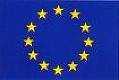      U. E. 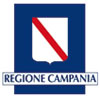 Circolare interna-Prot n.1925del 10/04/2018Cat. 04-04